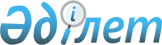 Об установлении квоты рабочих мест для лиц, состоящих на учете службы пробации уголовно-исполнительной инспекции, а также лиц, освобожденных из мест лишения свободы и несовершеннолетних выпускников интернатных организаций
					
			Утративший силу
			
			
		
					Постановление акимата Аягозского района Восточно-Казахстанской области от 06 января 2016 года № 6. Зарегистрировано Департаментом юстиции Восточно-Казахстанской области 29 января 2016 года № 4371. Утратило силу - постановлением акимата Аягозского района Восточно-Казахстанской области от 21 апреля 2016 года № 252      Сноска. Утратило силу - постановлением акимата Аягозского района Восточно-Казахстанской области от 21.04.2016 № 252.

      Примечание РЦПИ.

      В тексте документа сохранена пунктуация и орфография оригинала.

      В соответствии с пунктом 2 статьи 31 Закона Республики Казахстан от 23 января 2001 года "О местном государственном управлении и самоуправлении в Республике Казахстан", подпунктами 5-5), 5-6) статьи 7 Закона Республики Казахстан от 23 января 2001 года "О занятости населения", пункта 3 статьи 8 Закона Республики Казахстан от 27 ноября 2000 года "Об административных процедурах", акимат Аягозского района ПОСТАНОВЛЯЕТ:

      1. Установить квоту рабочих мест для лиц, состоящих на учете службы пробации уголовно-исполнительной инспекции, а также лиц, освобожденных из мест лишения свободы и несовершеннолетних выпускников интернатных организаций в размере одного процента от общей численности рабочих мест.

      2. Признать утратившим силу постановление акимата Аягозского района от 19 января 2015 года номер 16 "Об установлении квоты рабочих мест для лиц, состоящих на учете службы пробации уголовно-исполнительной инспекции, а также лиц, освобожденных из мест лишения свободы и несовершеннолетних выпускников интернатных организаций" (зарегистрировано в Реестре государственной регистрации нормативных правовых актов за номером 3703, опубликовано в газете "Аягөз жаңалықтары" за номером 17 от 28 февраля 2015 года).

      3. Настоящее постановление вводится в действие по истечении десяти календарных дней после дня его первого официального опубликования.


					© 2012. РГП на ПХВ «Институт законодательства и правовой информации Республики Казахстан» Министерства юстиции Республики Казахстан
				
      Исполняющий обязанности

      акима района

Д.Жоргекбаев
